NAME:						     DATE: 				BOOK TITLE: 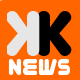 